	OBEC NORBERČANY, Obecní úřad Norberčany 58, 793 05 Moravský Beroun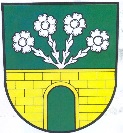 				IČ : 00296252		DIČ : CZ00296252			Tel.554733290, ID DS crmb5hk, e-mail : urad@norbercany.cz, www.norbercany.czŽÁDOST NA PRONÁJEM POZEMKUPozemek parc.č. : …………………………………………………………………………………………………………………………………………v katastrálním území : ………….………………………………………………………………………………………………………………………o rozloze ( m2 ) : …………………….…………………………………………………………………………………………………………………….za účelem : …………………………………………………………………………………………………………………………………………………..Poznámka : žádost je třeba doplnit schématickým náčrtem situace nebo snímkemza účel pronájmu uveďte např. zahrady, sečení sena, podnikání apod.Jméno, příjmení : …………………………………………………………………………………………………………………………………………Datum narození : …………………………………………………………………………………………………………………………………………Adresa : ……………………………………………………………………………………………………………………………………………………….………………………………………………………………………………………….. PSČ : ………………………………………………………………V …………………………………………… dne ………………………………….								………………………………………………………									podpis žadateleBANKOBNÍ SPOJENÍ : KB Šternberk a.s., č.ú. 27-8908380257/0100